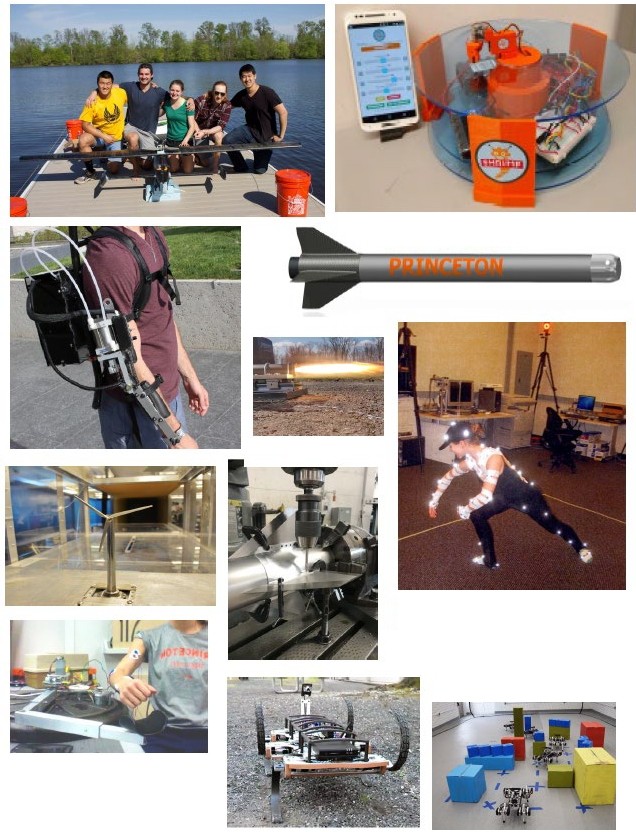 Mechanical andAerospace EngineeringUndergraduate HandbookPRINCETON UNIVERSITYSchool of Engineering and Applied ScienceDEPARTMENT OFMECHANICAL AND AEROSPACE ENGINEERING UNDERGRADUATE PROGRAMSHANDBOOKEffective (August 2021) for Academic Year 2021 - 2022Fall 2021 EditionThis booklet supersedes all others and applies to the Classes of 2022 through 2025 and beyond.This booklet describes the undergraduate academic program of the MAE Department in more detail than that available in the Undergraduate Announcement. It provides information both to prospective concentrators and to undergraduates already enrolled in the Department. For specific course descriptions see the Undergraduate Announcement or the Graduate School Announcement as appropriate.Mechanical and Aerospace Engineering Department Web Site: https://mae.princeton.edu/TABLE OF CONTENTSTHE DEPARTMENT OF MECHANICAL AND AEROSPACE ENGINEERINGOVERVIEWThe Department of Mechanical and Aerospace Engineering is concerned with the engineering science and technologies associated with ground, air, water, and space transportation, including control and dynamics of vehicles and systems, energy conversion and use, environmental effects, fluids, materials, and applied physics. To accommodate this breadth of interest, the Department offers two programs of study: Mechanical Engineering and Aerospace Engineering. Either program may be completed individually or, through careful planning and selection of technical electives, the requirements of both the Mechanical and Aerospace Engineering programs may be satisfied simultaneously. (See the Director of Undergraduate Studies for further information). Departmental students may also participate in the SEAS Engineering Physics Program, or other SEAS certificate programs such as Engineering and Management Systems, Engineering Biology, Applied and Computational Mathematics, Robotics and Intelligent Systems, Materials Science in Engineering, Sustainable Energy, and the Program in Applications of Computing.Both the Mechanical and Aerospace Engineering programs draw on courses in the underlying fundamental sciences and mathematics during the first year and introductory engineering science courses during the second year.  Students are shown the creative application of knowledge for the solution of technical problems. Various aspects of engineering design, the process of devising a system to meet a need, are introduced to the student through the laboratories starting in the second year and continue through the upper class years. All students take a two semester design sequence and additional engineering science courses, performing analyses and studying applications in the areas of energy, power systems, structures, and the dynamics of machines and their control. The courses in design along with advanced courses in engineering science, enable students to undertake realistic design projects during their senior year. The programs are structured to prepare graduates for an engineering career and the ability to grow professionally.The Department recognizes that students have a wide variety of career objectives. Some may intend to enter industry directly in an engineering capacity, or to continue studies in the graduate school in engineering or applied science. Others may wish to take an engineering program in preparation for careers in business, law, or medicine. Sufficient flexibility is provided within the undergraduate program in the Department to permit meeting these and other varied objectives while acquiring a foundation in the engineering disciplines and associated problem solving skills.Independent work is an important complement to formal course work, and affords students the opportunity to collaborate closely with faculty and graduate students while working on real engineering problems. Support for student projects is available through the John Marshall II Memorial Prize, awarded annually to one or more seniors to support their experimental projects, with preference given to projects in aeronautics. Additionally, the Morgan W. McKinzie ’93 Senior Thesis Fund provides financial support for independent work or senior thesis with preference given to projects in aircraft design and propulsion. The selection is based on proposals submitted by students in the fall of the senior year for both awards. Excellence in independent work is recognized by the Department through the Donald Janssen Dike Award for Excellence in Undergraduate Research, and outstanding senior thesis is recognized through the Morgan W. McKinzie ‘93 Senior Thesis Prize, both prizes are awarded on Class Day.Departmental requirements are described in Section II. Sample curricula are presented in Section III. Titles of recent independent projects undertaken by undergraduates in the Department appear in Section V. Plans after graduation for the last five classes are summarized in Section VI and a brief description of the faculty research interests is found in Section VII. Section VIII lists "Who to See" among the faculty and students to obtain additional information.The undergraduate programs in Aerospace and Mechanical Engineering are accredited by the Engineering Accreditation Commission of ABET, http://www.abet.org .Program(s) Educational ObjectivesAerospace Engineering:Objective No. 1Our graduates will think critically and creatively and excel in applying the fundamentals of aerospace engineering.Objective No. 2Our graduates will pursue a life of curiosity with a desire for learning and have the ability and self-confidence to adapt to rapid and major changes.Objective No. 3Our graduates will advance toward leadership in shaping the social, intellectual, business and technical worlds and by excelling in diverse careers.Mechanical Engineering:Objective No. 1Our graduates will think critically and creatively and excel in applying the fundamentals of mechanical engineering.Objective No. 2Our graduates will pursue a life of curiosity with a desire for learning, and have the ability and self-confidence to adapt to rapid and major changes.Objective No. 3Our graduates will advance toward leadership in shaping the social, intellectual, business and technical worlds and by excelling in diverse careers.REQUIREMENTS (See Individual Forms, Appendix I.)Some of the requirements may be satisfied by equivalent courses. No courses taken to satisfy Mechanical or Aerospace program requirements may be taken on a pass/fail or audit basis with the exception of courses taken in spring semester 2020 and certain exceptions for fall semester 2021. Students entering the Department are expected to meet the requirements for the 1st year established by the School of Engineering and Applied Science.Introductory Courses (Sophomore Year)The required introductory courses that are prerequisites for the Departmental upper class courses,normally completed by the end of the sophomore year, are:Mechanical and Aerospace EngineeringMAE 206 Introduction to Engineering Dynamics2 MAE 221 ThermodynamicsMAE 222 Mechanics of Fluids MAE 223 Modern Solid Mechanics1 MAE 224 Integrated LaboratoryMAE 321 Engineering Design2The Sophomore Integrated Laboratory provides experiments associated with Thermodynamics (MAE 221), Mechanics of Fluids (MAE 222) and Electronics. (Some of these courses may be satisfied by Advanced Placement Credit).MathematicsMAT 201/202 Multivariable Calculus and Linear Algebra-or-MAT 203/204 Advanced Multivariable Calculus and Linear AlgebraComputer Programming (School of Engineering & Applied Science requirement) All BSE students must take COS 126 to satisfy the BSE computing requirement.1 CEE205 is an acceptable substitute for MAE 223 for those students interested in structures2It is acceptable to defer either MAE 206 or MAE 321 to later years Upperclass Courses (Junior and Senior Year).To graduate, all Departmental students must satisfactorily complete the following requirements:Applications of MathematicsThe following course is required for both Mechanical and Aerospace Engineers.MAE 305 (MAT 301) Mathematics in Engineering IIn addition, all Mechanical Engineers must take a mathematics elective usually selected from the following list:MAE 306 (MAT 392) Mathematics in Engineering II (strongly recommended for those planning graduate work in engineering or applied science)ORF 245 Fundamentals of Engineering StatisticsORF 307 OptimizationORF 309 Probability and Stochastic Systems (MAT 380/ELE 380)ORF 363 Computing and Optimization for the Physical and Social Sciences (COS 323)COS 302 Mathematics for Numerical Computing and Machine LearningCOS 340 Reasoning About ComputationMAT 330 Complex Analysis with ApplicationsMAT 393 Mathematical ProgrammingPHY 403 Mathematical Methods of Physics(Alternatives not on this list must be approved by the Departmental Representative in advance).Departmental CoursesA minimum of eight upper level Departmental courses are required for the Mechanical Program and a minimum of nine upper level Departmental courses are required for the Aerospace Program, These courses must be distributed in the following manner:Engineering Science Courses – In the Aerospace Program six courses are required and in the Mechanical Program five courses are required from Sections (a) (b) and (c). Core requirements for both programs are footnoted.Dynamics and ControlMAE 331 Aircraft Flight Dynamics1MAE 341 Space Flight1MAE 345 Introduction to Robotics MAE 433 Automatic Control Systems2 MAE 434 Modern ControlFluid Mechanics/Thermal SciencesMAE 328 Energy for a Greenhouse-Constrained World MAE 335 Fluid Dynamics 3MAE 423 Heat Transfer3MAE 426 Rocket and Air-Breathing Propulsion Technology4MAE 427 Energy Conversion and the Environment: Transportation Applications4MAE 438 Electrochemical Engineering3CBE 341 Mass, Momentum, and Energy Transport5Materials/StructuresMAE 323 Aerospace Structures7MAE 324 Structure and Properties of Materials6 MSE 301 Materials Science and Engineering6 CEE 312 Statics of Structures7CEE 361/MAE 325 Structural Analysis and Intro to Finite Element Methods7 CEE 362 Structural Dynamics and Earthquake Engineering8CEE 364 Materials in Civil Engineering81 MAE 331 or 341 required for Aerospace Engineers.2 MAE 433 required for Mechanical and Aerospace Engineers.3 MAE 335 or 423 or 438 required for Mechanical Engineers. MAE 335 only required for Aerospace Engineers. 4 MAE 427 or 426 required for Aerospace Engineers (may be used as additional engineering science elective (technical elective) in the Mechanical Program.5 CBE 341 is an acceptable substitute for MAE 423 for Mechanical Engineers.6 MAE 324 or MSE 301 required for Mechanical and Aerospace Engineers.7MAE 323 or CEE 312 or CEE 361 required for Mechanical and Aerospace Engineers.8 CEE 362 or CEE 364 may be considered as substitutes for the materials requirement. Requires the approval of the Director of Undergraduate Studies.Engineering Design Courses – There are three design requirements in each program. Two are satisfied by completing courses appropriate to the program (core course requirements for each program are footnoted below). The third is satisfied by completing Senior Independent Work, Senior Thesis, or Senior Project (see Section C.3). If you are completing both the Mechanical and Aerospace Programs your design requirements would be MAE 321 Engineering Design, a Mechanical Design course (MAE 412 or MAE 322 or CEE 477) and an Aerospace Design course (MAE 332 or MAE 342). You will still need to complete Senior Independent Work, Senior Thesis, or Senior Project.MAE 321 Engineering Design1MAE 322 Mechanical Design2 MAE 332 Aircraft Design3 MAE 342 Space System Design3MAE 412 Microprocessors for Measurement and Control2 CEE 477 Engineering Design for Sustainable Development4Senior Independent work - is the culminating experience for the mechanical and aerospace engineering programs. All seniors are required to participate in a research or engineering project. All projects must include elements of engineering design (engineering design is the process of devising a system, component, or process to meet desired needs). The following courses satisfy this requirement: MAE 439 Senior Independent Work (one semester, fall); MAE 440 Senior Independent Work (one semester, spring); MAE 442 Senior Thesis (year- long); MAE 444 Senior Project (year-long). Students are strongly encouraged to select the year-long project or thesis option. Senior projects are intended for teams or groups while senior thesis is intended for individuals.  For senior project or thesis, work begins in the fall but enrollment is only in spring term when a double grade is awarded.  Please note: If a student has selected to participate in a year-long project or thesis and is enrolled in only three courses during the fall semester, it is required that they will enroll in Senior Project or Thesis during the spring semester. For these students, it will NOT be possible to drop-down to a one-semester course of Independent Work without incurring a failure for Independent Work in the fall term. In Spring term you must enroll in three taught courses plus senior thesis or senior project (senior thesis and senior project count as two courses). Therefore your senior year course load will be 3 in fall and 5 in spring as opposed to 4 in fall and 4 in spring. There are NO exceptions to this rule even if your total number of courses will exceed 36.MAE 439/440 (Fall/Spring)MAE 442 Senior Thesis (Spring)5MAE 444 Senior Project (Spring)51 Required for Mechanical Engineers and Aerospace Engineers.2 MAE 322 or MAE 412 required for Mechanical Engineers.3 MAE 332 or MAE 342 required for Aerospace Engineers.4 CEE 477 is an acceptable substitute only for Mechanical Engineers who are pursuing the Sustainable Energy Certificate Program5 Year-long project with enrollment in spring semester onlyNone of the Department requirements can be taken on a pass/fail or audit basis. All requests for substitution, other than those listed under the Engineering Physics Program (Section E), must be approved by the Departmental Representative in advance.The Engineering School requirements in the humanities and social sciences must also be met (a minimum of seven courses covering four distinct areas from the seven areas offered). See the Undergraduate Announcement for full description and distribution areas. In addition a one semester writing course is required. This course is typically completed in the 1st year.General InformationStudents are encouraged to elect more than the one required semester of independent work as part of their plan of study, and to participate in the extensive research programs of the Department.Additional technical courses (which may include both undergraduate and graduate courses) can be used to pursue a specialty within the Department in greater depth.It is also possible to participate in a variety of interdepartmental programs or expand one's studies in the humanities or social sciences beyond the seven courses required by the School of Engineering and Applied Science.Professional EthicsProfessional ethics is an important topic for all engineers. Honor code, adherence to University Regulations and adherence to rules in individual courses and laboratories are all part of our student’s exposure to professional ethical matters. In addition, aspects of engineering ethics are considered in engineering courses through examples and case studies. Given that mechanical and aerospace engineering works have impact on society, the concepts of economical and safe design are foundations of ethical conduct of practitioners in the field. Students are urged to understand ethical guidelines further in the mechanical and aerospace fields as defined by the engineering societies:ASME (http://www.asme.org/about-asme/governance/asme-society-policies ) Scroll to Policy 15.7 Ethics (available in PDF or Word format)AIAA (https://www.aiaa.org/about/Governance/Code-of-Ethics)Grading GuidelinesCourse work in the MAE Department involves analysis and quantitative thinking. Student performance is usually evaluated by problem sets and examinations, and sometimes by other mechanisms such as laboratory reports, group projects, class participation, or term papers.Instructors are expected, at the beginning of the semester, to specify which types of assessment will be used in determining the final course grade, and the fraction by which each component will be weighted. Instructors should specify expectations for all assigned work, and the grades should reflect the degree to which students have met these expectations. An instructor may use a curve to help distribute final course grades. However, instructors should not use quotas, such as the number or percentage of A grades.Following the Princeton University grading policy, guidelines for the assignment of each grade are given below:Office of the Dean of the College Grading Guidelines:https://odoc.princeton.edu/sites/odoc/files/Grading%20Policy%202014.pdfHonorsThe determination of honors upon graduation is made by the faculty of the Department based primarily on the grade average achieved during junior and senior year in both required and elective technical courses. The student’s overall academic record and performance in independent work is also considered.The completion of all the Departmental requirements, together with an average of 2.0* or better in the Departmental courses will lead to a Departmental recommendation that the student graduate. The decision to deny a recommendation for graduation, to any student failing to meet the criteria above, will be made by the Departmental faculty on the basis of a full review of the student's record.*The grade average will be computed on the basis of equal weighing of the grades in the Departmental courses within the following numerical equivalents: A+ = 4.0, A = 4.0, A- = 3.7, B+ = 3.3, B = 3.0, B- = 2.7, C+ = 2.3, C = 2.0, C- = 1.7, D = 1.0, F = 0.0RECOMMENDED SAMPLE CURRICULAEach student's program is planned individually in consultation with their advisor or the Departmental Representative. Sample curricula for the major options within the Department are presented later in this booklet. These sample curricula should be used as recommendations only. Individual variations are possible (and encouraged) as long as the Departmental requirements are satisfied.Course DescriptionsDescriptions of the courses offered appear in the Undergraduate Announcement or the Graduate School Announcement, as appropriate. Additional information can be obtained by contacting the instructor in charge. The list below summarizes information on prerequisites and other background for each of the undergraduate upper level courses in the Department. The following information is intended to assist the student in the selection of courses in the upper class years.228	Energy Solutions for the Next Century (Fall) – MAE 228 is an optional core requirement in the Sustainable Energy Certificate Program recommended for AB students. This course is open to Engineering and Liberal Arts Majors. Course will not serve as a Technical Elective. Note: MAE 228 will be offered in spring ‘21 during AY 20-21.Mathematics in Engineering I (Fall/Spring) (Ordinary Differential Equations) - requires MAT 201 and MAT 202 as prerequisites with the possibility that MAT 202 may be taken concurrently. This course should be taken as early as possible in the student's program. Required for all Mechanical and Aerospace Engineering majors.Mathematics in Engineering II (Spring) (Partial Differential Equations and Complex Variables) - requires MAE 305 as an absolute prerequisite. This course satisfies the second mathematics requirement in the department and in the Engineering Physics Program and is recommended for those planning to go to graduate school in engineering or applied science.321/322	Engineering Design (Spring)/Mechanical Design (Fall)-MAE 321 is a prerequisite for MAE 322. MAE 321 is required for all Mechanical and Aerospace Engineering students. Either MAE 322 or MAE 412 is required for all Mechanical Engineering students.Aerospace Structures (Fall) – requires only sophomore Modern Solid Mechanics (MAE 223). Either MAE 323 or CEE 361 or CEE 312 is required of all Mechanical and Aerospace Engineering students. (currently not being offered)Structure and Properties of Materials (Fall). SEAS 1st year requirements of chemistry, physics, and math are prerequisites. Either MAE 324 or MSE 301 is required for all Mechanical and Aerospace Engineering majors.328	Energy for a Greenhouse-Constrained World (Spring) – Recommended for students interested in energy production and its influence on the environment. Requires MAE 221/222 as prerequisites.331/332	Aircraft Flight Dynamics/Aircraft Design (Fall/Spring) - Requires the sophomore curriculum. Simultaneous enrollment in Fluid Dynamics (MAE 335) is desirable, although it is not required. Required for Aerospace Engineering majors.Optionally, MAE 341/342 may be taken to satisfy this requirement. (MAE 331/332 and MAE 341/342 are offered in alternate years.)Fluid Dynamics (Fall) - requires only the sophomore curriculum as a prerequisite and Mathematics in Engineering I (MAE 305) as a co-requisite. Required for Aerospace Engineering majors. Either MAE 335 or MAE 423 or MAE 438 is required for all Mechanical Engineering students.339/340	Junior Independent Work - Students may wish to complete a one term independent work project during their junior year. Students develop a topic of their own or select from a list of topics prepared by the faculty. They develop a work plan and select an adviser and a second reader. Registration for the course is accomplished at normal course selection time, while topic and advisor can be selected at any time prior to the end of the first two weeks of the appropriate semester. These courses do not satisfy the senior independent work requirement of the department.339D/340D	Junior Independent Work with Design - Independent work with design is intended for juniors who wish to complete a one term project. Similar to 339/340, with the principal difference that the project must incorporate aspects and principles of design in a system, product, vehicle, device, apparatus, or other design element.Registration for the course is accomplished at normal course selection time, while topic and advisor can be selected at any time prior to the end of the first two weeks of the appropriate semester. These courses do not satisfy the senior independent work requirement of the department.341/342	Space Flight/Space System Design (Fall/Spring) – MAE 341 requires Calculus and MAE 305 or permission of instructor. MAE 342 requires MAE 305 and MAE 341 is recommended. Required for Aerospace Engineering majors.Optionally, MAE 331/332 may be taken to satisfy this requirement. (MAE 331/332 and MAE 341/342 are offered in alternate years.)Biomechanics and Biomaterials: From Cells to Organisms [Spring] – MAE 344 requires MAT 103, MAT 104, PHY 103 and PHY 104 or permission of instructor. 344 is an optional technical elective in the Mechanical Program. Introduction to Robotics [Fall] – MAE 345 is an optional core requirement of the Robotics and Intelligent Systems Certificate Program. This course requires MAT 201 or 203, MAT 202 or 204, COS 126. Recommended: an introductory course in probability (ORF 309 or similar), and an introductory course in differential equations (MAE 305 or similar). 345 is an optional technical elective in the Mechanical Program.354	Unmaking the Bomb: Science and Technology of Nuclear Nonproliferation, Disarmament, and Verification [Spring] – MAE 354 is an optional technical elective in the Mechanical Program. This course requires PHY 101 or PHY 102 or PHY 103 or PHY 104. MAE 305 or permission of instructor.412	Microprocessors for Measurement and Control (Spring) - requires MAE 221 and MAE 224, or introductory knowledge of analog and digital electronics. Either MAE 322 or MAE 412 is required for all Mechanical Engineering students.422	Introduction to the Electricity Sector (Spring) – requires MAT 103 or above. ENE/MAE [ENE 422] 422 is an optional technical elective in the Mechanical Program.423	Heat Transfer (Fall) - requires the standard sophomore curriculum and MAE 305 as a co-requisite. Either MAE 423 or MAE 438 or MAE 335 is required for all Mechanical Engineering students.426	Rocket and Air-Breathing Propulsion Technology (Spring) – Prerequisites: MAE 221 and MAE 222. Either MAE 426 or MAE 427 is required for all Aerospace Engineering students.427	Energy Conversion and the Environment: Transportation Applications (Spring) - requires only the sophomore prerequisites. Either MAE 427 or MAE 426 is required for all Aerospace Engineering students.433	Automatic Control Systems (Fall) - Mathematics in Engineering I (MAE 305) in addition to sophomore curriculum is a prerequisite. Required of all Mechanical and Aerospace Engineering students.434	Modern Control (Spring) - A useful complement to MAE 433, treating more advanced topics in control system design. MAE 433 is a prerequisite. 434 is an optional technical elective in the Mechanical Program.438	Electrochemical Engineering (Fall) - requires a background in thermodynamics.Either MAE 438 or MAE 423 or MAE 335 is required for all Mechanical Engineering students439/440	Senior Independent Work (Fall/Spring) – Senior independent work is intended for seniors who choose to complete a one term project. The independent work must incorporate aspects and principles of design, whether for a system, product, vehicle, device, software, or apparatus. Students develop a topic of their own or select from a list of topics prepared by the faculty. They develop a work plan and select an adviser. Either of these courses will satisfy the department’s senior independent work requirement.442	Senior Thesis (Spring) - The senior thesis is an independent study for individual students. The thesis must incorporate aspects and principles of design, whether for a system, product, vehicle, device, software, or apparatus. Work begins in the fall, but enrollment is only in spring term when a double grade is awarded. Students develop their own topic or select a topic from a list of topics prepared by the faculty. Students develop a work plan and select an advisor for their work. This course will satisfy the department’s senior independent work requirement.444	Senior Project (Spring) - The senior project is a year long independent study intended for students who choose to work in teams of two or more. The team or group project must incorporate aspects and principles of design, whether for a system, product, vehicle, device, software, or apparatus. Work begins in the fall, but enrollment is only in spring term when a double grade is awarded. Groups develop their own topic or select a topic from a list of topics prepared by the faculty. Groups develop a work plan and select an advisor for their work. This course will satisfy the department’s senior independent work requirement.463	Instabilities in Fluids: Linear and Non-linear Analysis of Waves and Patterns in the Environment (Spring) - MAE 463 is an optional technical elective in the Mechanical Program. This course requires 1st year Physics, 1st year Mathematics and MAE 305. (MAE 305 may be taken concurrently with the Instructor’s permission).Standard Sophomore CurriculumThe recommended sophomore curriculum is common to all Departmental students, except Engineering Physics students who are allowed certain substitutions (see Section E).(T.E. = Technical Elective) (N.T.E. = Non Technical Elective)SOPHOMORE YEAR* This is a heavy load if all of these courses are taken at the same time.  Either Mathematics or MAE 206 or MAE 321 may be taken in later years.  Note that MAE 322 requires MAE 321. Note that MAE 331 or MAE 341 requires MAE 206.  It is ok to defer MAE 305 to the junior year.  Plan ahead if deferring 206 or 321.The School of Engineering and Applied Science computer programming requirement must be satisfied by the end of the Sophomore Year.Some sample programs are presented to indicate the major options within the Department**Note that the course load for this recommended curriculum (5 courses each semester) is heavier in the fall than in the spring. This is because MAE 221 has a laboratory whereas MAE 222 does not. Instead, the laboratory experience in the spring is listed as a separate course, MAE 224. The time commitment for MAE 224 is about one-half of a regular course. Therefore, the course load in the fall is effectively 5 ½ courses whereas the course load in the spring is about 4 ½ courses. The course grade in MAE 224 is determined from the laboratory course work from both the fall and spring terms.Mechanical EngineeringStudents desiring an emphasis on analysis of the dynamics and control of engineering devices can follow the Dynamics Systems Option. Students desiring an emphasis on power generation and conversion can elect to follow the Energy Sciences Option. Students desiring an emphasis on design can follow the Design Option. It is however not necessary to rigidly follow either of these options as long as the requirements in Section II are satisfied.Dynamic Systems (Typical program) JUNIOR YEARSENIOR YEAREnergy Sciences (Typical Program) JUNIOR YEARSENIOR YEARSUGGESTED TECHNICAL ELECTIVESSUGGESTED NON-TECHNICAL ELECTIVESDesign (Typical program) JUNIOR YEARSENIOR YEAR*MAE 340D will satisfy the Additional Engineering Science Requirement in the Mechanical ProgramGeneral Mechanical EngineeringStudents not wishing to specialize in any one of the areas above (1, 2, or 3) can select any mix of the three sample curricula, provided they meet the requirements stated in Section II. These are sample programs. You do not need to follow these as indicated.Aerospace EngineeringStudents wishing to concentrate their study on vehicles in air and space follow the curriculum in Aerospace Engineering (see Section II for required courses). A typical program is listed below:JUNIOR YEARSENIOR YEARSUGGESTED TECHNICAL ELECTIVESEngineering Physics ProgramStudents with a strong interest in applied science and plans for graduate study may wish to participate in the Engineering Physics Program. Students should contact the Engineering Physics Program Director when they join the Department. The program requirements include six Physics courses beyond the 1st year level (the sequence Physics 208, 305 is required), and two upperclass mathematics courses (300 and 400 level).SOPHOMORE YEARPhysics 205/207 usually substitutes for MAE 206. The Departmental requirement of MAE 223 is normally met by taking MAE 325 (CEE 361) or CEE 312, or MAE 332 or MAE 342 during the Junior Year (see below).JUNIORSENIORIf PHY 301 is completed, this course can be used to satisfy one of the engineering science requirements.SUGGESTED TECHNICAL ELECTIVESNote: This sample Engineering Physics program is in coordination with the Mechanical Engineering program. The Aerospace program may also be followed. The Undergraduate Office can provide Requirement Forms, such as those located in the back of this booklet, for students pursuing Engineering Physics and the Mechanical Engineering Program or Engineering Physics and the Aerospace Engineering Program.Materials Science in Engineering ProgramStudents wishing to concentrate in materials engineering may choose courses that satisfy both the Departmental course requirements for mechanical or aerospace engineering, and the Certificate in Materials Science and Engineering. The certificate program requires:One core course in materials (MAE 324, MSE 301, or CEE 364);One materials experimental methods course (MSE 302, MSE 505, CHM 371 or ELE 208).Three additional approved courses from the materials elective list, and;A two semester senior thesis on a materials topic approved by the certificate committee.The Departmental program(s) require:For the Mechanical Program only: Five engineering science courses (including one materials course), mathematics elective, and three design courses (two taught design courses and one semester of senior independent work or two semesters of senior thesis). Senior independent work or senior thesis will satisfy the third design requirement. Specified materials science technical electives will qualify as engineering science technical electives in the Mechanical program. See list of engineering science courses on page 6 of this booklet.A typical course sequence following the Mechanical Engineering Program and Materials Certificate Program is as follows:SOPHOMOREJUNIORSENIORNOTE: Those students wishing to follow the Aerospace Engineering Program should consult with their Academic Advisor or Departmental Representative for careful selection of technical electives. For the Aerospace Program MAE 331/332 Flight Dynamics and Aircraft Design –or- MAE 341/342 Space Flight and Space Craft Design are required as well as MAE 427 Energy Conversion and the Environment: Transportation Applications or MAE 426 Rocket and Air-Breathing Propulsion Technology. MAE 335 Fluid Dynamics must be taken in a fall semester in lieu of MAE 423 Heat Transfer.For students completing both the Mechanical and Aerospace Engineering Programs three taught design courses are required (MAE 321 Engineering Design, a Mechanical Design Course, and an Aerospace Design course) as well as senior independent work or senior thesis.SUGGESTED TECHNICAL ELECTIVES:One of the attractive features of the program is the opportunity to choose a focus in a particular area of materials science and engineering that is of special interest to the student. For example, students may choose electives in the areas of: micro- and nano-scale materials science and engineering; biomedical materials and bioengineering; materials modeling, or structural materials.Other areas of concentration may also be developed, depending on student interest. The technical electives may be selected from the list of courses shown below. Students may also consider to take graduate level courses for technical electives.Approved Undergraduate Courses in Materials Science and Engineering:CHM 303/304 Organic Chemistry CHM 305/306 Physical ChemistryCHM 406 Advanced Physical Chemistry CHM 407/408 Inorganic Chemistry CBE 415 PolymersCBE 421 Catalytic Chemistry ELE 341 Solid-State DevicesELE 342 Principles of Quantum EngineeringELE 351 Electromagnetic Field Theory and Physical Optics ELE 352 Physical OpticsELE 441/442 Solid-State Physics I, II ELE 453 Optical ElectronicsMAE 324 Structure and Properties of MaterialsMAE 344 Biomechanics and Biomaterials: From Cells to Organisms PHY 304 Advanced ElectromagnetismPHY 305 Introduction to Quantum TheoryPHY 405 Modern Physics I: Condensed Matter PhysicsInterdepartmental ProgramsProgram in Applications of ComputingStudents with interests in computer science may use upper class electives to satisfy the requirements of this program. Students should contact the PAC program Director for specific details, see Section VIII.Program in Applied and Computational MathematicsStudents with interests in applied mathematics may use upper class electives to satisfy program requirements in Applied and Computational Mathematics. Students should contact PACM Program Director for further details, see Section VIII.Program in Engineering BiologyStudents interested in engineering biology may use upper class electives to satisfy the requirements of this program. Students should contact the EB Program Director for specific details, see Section VIII.Program in Engineering and Management SystemsStudents with a strong interest in the systems and management aspect of an engineering career may combine Departmental courses with the requirements of the Program in Engineering and Management Systems. Those wishing to pursue this program should see the EMS Program Director (see Section VIII) early in their academic career. A number of the program requirements satisfy Departmental requirements as well.Program in Engineering PhysicsStudents interested in engineering physics may use upper class electives to satisfy the requirements of this program. There are also pre-approved substitutions in the sophomore level MAE requirements for students participating in this program (see page 18). Students should contact the EP Program Director for specific details of the program, see Section VIII.Program in Materials Science and EngineeringStudents interested in materials science and engineering may use upper class electives to satisfy the requirements of this program. Students should contact the MSE Program Director for specific details, see Section VIII.Program in Robotics and Intelligent SystemsStudents interested in robotics and intelligent systems may use upper class electives to satisfy the requirements of this program. Students should contact the RIS Program Director for specific details, see Section VIII.Program in Sustainable EnergyStudents interested in sustainable energy may use upper class electives to satisfy the requirements of this program. Students should contact the PSE Program Director for specific details, see Section VIII.Sufficient flexibility is present in the Department Program to permit students to participate in other certificate programs such as the one offered by the Woodrow Wilson School.DEPARTMENTAL PRIZESSix Departmental prizes are awarded each year at Class Day.THE GEORGE BIENKOWSKI PRIZE: This is a financial award given in honor of George Bienkowski, former Professor and Undergraduate Representative. This award is given to a senior student(s) of sound academic standing and who has contributed to the department and engineering through their service during their career at Princeton.THE JOHN MARSHALL II MEMORIAL PRIZE: This prize provides financial support for undergraduate independent work with preference given to projects in aerospace engineering. The prize is given in memory John Marshall II, '72. Prize winners are selected by the Undergraduate Faculty Committee based on written proposals submitted early in the fall.Additionally, a prize will be awarded in spring.DONALD JANSSEN DIKE AWARD FOR EXCELLENCE IN UNDERGRADUATERESEARCH: In memory of Donald Janssen (D.J.) Dike, '51. This financial award is presented to a senior(s) who in the opinion of the faculty have excelled in independent work.SAU-HAI LAM *58 PRIZE IN MECHANICAL AND AEROSPACE ENGINEERINGEstablished by a donation from Professor Sau-Hai Lam, an emeritus faculty member, to the Mechanical and Aerospace Engineering Department, this prize was established to recognize graduating seniors and possibly juniors for their outstanding academic achievement.MORGAN W. McKINZIE ’93 SENIOR THESIS FUND AND PRIZEIn memory of Morgan W. McKinzie ’93. The Senior Thesis fund provides financial support for independent work with preference given to projects in aircraft design and propulsion. The Senior Thesis prize is a financial award for the best Senior Thesis in the MAE Department as determined by the faculty.ENOCH J. DURBIN PRIZE FOR ENGINEERING INNOVATIONThis prize, established in memory of faculty emeritus Enoch J. Durbin, is awarded to a senior in the Department where independent work or thesis has shown special interest and aptitude in engineering innovation.INDEPENDENT WORK AND STUDENT PUBLISHED PAPERSA good indication of the interest of students in the MAE Department is the independent work they have chosen. Topics for the Class of 2020 are given below. Note that Spring 2020 semester moved to remote learning in March 2020 due to the Covid-19 Pandemic.Aero/Astro EngineeringNicholas Callegari, Maya Naphade, Dominic Saunders: Princeton x Hendo: Creating the Next Generation of Hoverboards (Adviser – Arnold)McDonnell, Emily: Designing Child-Safe Quadcopter Rotors: A Study in Low Reynolds Number Propeller Design (Adviser – Martinelli)Michael Rodriguez: Kingfisher: An Unmanned Hybrid Vehicle for Emergency Response (Adviser: Martinelli)Alex Rogers: Processing Optical Observation Data to Efficiently Verify Maneuver History and Orbital Tolerances of Geostationary and Geosynchronous Satellites (Adviser - Choueiri)Energy and EnvironmentJohn Bachek, Chris Lawrie, Ofek Peres, Gabe Roth: Everfly: An Autonomous Drone Battery Exchange System (Adviser – Nosenchuck)Morgan Baker: Engineering Metal Additives in Lubrication Oil to Control Low Speed Preignition in Advanced Gasoline Engines (Adviser: Ju)Jeb Banavige, Connor Matthews, Adhiya Raghavan: Waste to Work: Powering Cold Storage Systems Using Biomass and Solar Power (Adviser: Stone)Alex Caldwell, Cutter Esson: Power Optimization System (Adviser: Jenkins)Nick Chen: Design of a Wind-Powered Helmholtz Resonance-Driven Thermoacoustic Refrigerator (Adviser – ElGabry)Melissa Fan: Digging Deeper into Enhanced Geothermal Systems: Techno-Economic Simulation of EGS Electricity Generation Development (Adviser – Jenkins)Tristan LaCombe: Volt Wagon (Adviser – Littman)Gregory Luck: Design of a Low-Cost Solar-Powered Direct-Air-Capture and CO2 Sequestration (DACCS) Plant for Deployment in MENA Countries (Adviser – Greig)Materials/Biomaterials/BiomedicalNina Arcot: Laser-based Additive Manufacturing of Lightweight Metal Alloys (Adviser – Arnold)Hassan Khan: Mechanical Characterization of Self-Folding Thermoplastic Polystyrene Sheets (Adviser – Kosmrlj)Jerry Xiang: Gradient Ion Doping for High Performance Nickel-Rich Cathode Materials in Lithium-Ion Batteries (Adviser – Ju)FluidsMeridith Hooper, Characterization of a Xanthan Gum — Cetylpyridinium Chloride Microfluidic System (Adviser – Stone)Satchel Joseph, Fish are Friends and Food (Aquaponic System) (Adviser – El-Gabry)Applied Physics/Plasma Physics/Lasers & OpticsJackson Artis, Development of A Megawatt Class alpha^2+ Magnetoplasmadynamic Thruster and beginning steps for accompanying control system for autonomous monitoring of operational envelope (Adviser – Choueiri)Bora Kiyen, Machine Learning Methods such as Neural Networks to Control the Dynamics of a Tokamak (Adviser – Kolemen)Humans, Machines, Components, and ControlsKate Andre, Matt Hetrick, Drink Up: A Smart, Hydration-Focused Water Bottle (Adviser – Nosenchuck)Justin Calimlim, Additive Advancements in Medical Technology: Easing 3D-Printable Instruments Into Orthopedic Surgery (Adviser – Stone/Littman)Julian Castellon, [Bring] Instax Back (Adviser – Littman)Samuel Dale, Developing a Consumer Product that Mechanically Shields a Bicycle Seat from Rain and Snow (Adviser – Nosenchuck)Justice Dixon, Developing An Anthropomorphic Biomimetic Hand for Robotics Application (Adviser – Rowley)Jessica Fan, Designing a transitional NuFlex Element for Orthopedic Walker Boots for Better recovery of Lower Leg Injuries (Adviser – Kosmrlj)Matthew Helm, Alexis Rysewyk, Dynamic Thrust and Vector Control of a Small Scale TurboJet Engine (Adviser – Kolemen)Milo Hughes, Andrew Redd, Development and Optimization of Ball Bearing Race Geometry and Ferrofluid Pressure Seals for EVA Space Suits (Adviser – Arnold)Sneha Iyer, Abby Breitfeld/ELE, Utilizing Multi-Arm Bandit Algorithms for Autonomous Underwater Vehicles (AUVs) (Adviser – Leonard)Alexandra Koskosidos, Nick Ng, Design of Safe & Robust Aerial Co-Drone for Human Collaboration (Adviser – Majumdar)Xerxes Libsch, Carly: The Miniature Autonomous Vein Injection Robot (Adviser – Arnold)Divyanshu Pachisia, Evan Quinn, Beimnet Shitaye, Jocelyn Wang, Soft Eversion Robots in Application of Minimally Invasive Subsurface Drip Irrigation (Adviser – Kosmrlj/Majumdar)Matthew Timo, AutoPot Autonomous Agricultural System (Adviser – Littman)Andrew Witmer, Development of a Robot Navigation System (Adviser – Leonard)Jose Yanez, Autonomous Land Surveying Using Ground Penetrating Radar (GPR) (Adviser – Glisic/CEE)Independent Work Projects or Senior Thesis research may result in a published paper with the student’s advisor. Here are some examples of student published papers:On Robustness and Leadership in Markov Switching Consensus Networks, (S.H. Cen, V. Srivastava and N.E. Leonard) Proc. IEEE Conference on Decision and Control, Melbourne, Australia, 2017ALD-Grown SEE Layer Studies for Microchannel Plates for Photodetection, (O. Shende, A. Mane, and J. Elam) 2017 Materials Research Society Spring Meeting.Fabrication of High Performance Flexible Silver Zinc Wire Battery, (D. Steingart, M. Wang) Advanced Electronic Materials, 2016.Design and Construction of a 76m Long-Travle Laser Enclosure for a Space Occulter Testbed, (N.J. Kasdin, D. Echeverri, et. al.) Proc. SPIE, Volume 9912, 2016.Swimming Speed has Little Impact on Fish-like Swimming Performance, (A. Smits, N. Wei, et. al.) presented at the 69th Meeting of the American Physical Society Division of Fluid Dynamics, Portland, OR, November, 2016.Passive Boundary Layer Separation Control on a NACA2415 Airfoil at High Reynolds Numbers, (A. Parikh) presented at the 69th Annual American Physical Society Division of Fluid Dynamics Meeting, Portland, OR, November, 2016.Technology Progress of a Ferrofluid Deformable Mirror with Tunable Nominal Optical Power for High-contrasting Imaging, (N.J. Kasdin, D. Echeverri, I.R. Cleff, et. al.), Proc. SPIE, Volume 9605, 2015.In Operando Electrochemical-Acoustic Time-of-Flight Analysis of Zinc Electroplating, (D. Steingart, M. Wang, et. al.) presented at the Materials Research Society Fall 2015 Meeting in Boston, MA.Evolution of ion-induced nanoparticle arrays on GaAs surfaces with O. Shende, M. Kang, I. Beskin, A. A. Al-Heji, S. Huang, S. Jeon, and R. S. Goldman. In Applied Physics Letters 104. 2014.Direct Fusion Drive for a Human Mars Orbital Mission, M. Paluszek, K. Griffin, et.al. International Astronautical Congress, IAC-12, C4, 7-C3.5,10. Toronto, Canada, 2014.Community Charging Stations in Rural Sub-Saharan Africa: Commercial Success, Positive Externalities, and Growing Supply Chains, Energy for Sustainable Development, in Energy for Sustainable Development, December 2014 (N. Schiavone, P. Kemeny, P.G. Munro, G. Van Der Horst, and S. Williams)Modeling Unsteady Forces and Pressures on a Rapidly Pitching Airfoil, APS Division of Fluid Dynamics, November 2014 (N. Schiavone, S. Dawson, C. Rowley, and D. Williams)Virtual Gamma-ray Spectrometry for Template-Matching Nuclear Warhead Verification, 56th Annual Meeting of the Institute of Nuclear Materials Management, July 2014 (J. Schirm, A. Glaser)Development of a Mars Ascent Vehicle Using In-Situ Propellant Production, 2014 AIAA Space Ops Conference, May 2014, Pasadena, CA (L. Paxton, D. Vaughan)Propagation of Orbital-Angular-Momentum Carrying Beams Through a Pertubing Medium, Journal of Optics, September 13 (A. Chaibi, C. Mafusire, A. Forbes)In The Dance Studio: Analysis of Human Flocking, 2012 American Control Conference, Montreal (N. Leonard, G. Young, K. Hockgraf, D. Swain, A. Trippe, W. Chen, and S. Marshall)Experimental Characterization of Three-Dimensional Corner Flows at Low Reynolds Numbers, J. Fluid Mechanics, Vol. 707, September 2012, pp 37-52 (J. Sznitman, L. Guglielmini, D. Clifton, D. Scobee, H.A. Stone, and A.J. Smits)Localized Microwave Plasma Grid by Laser-Designation, AIAA-2011-4000, 42nd Plasmadynamics and Lasers Conference in conjunction with the 18th International Conference on MHD Energy Conversion (ICMHD), Honolulu, Hawaii (M.R. Edwards et al.)Design and Analysis of a Single-Stage Hypersonic Concept for Ultra-Rapid Global Travel, 15th AIAA International Space Planes and Hypersonic Systems and Technologies Conference, April 2008, Dayton, Ohio, Paper No. AIAA 2008-2521, (J.B. Glass, A. Mackowski, S. Plucinski, S. Sherman, C.A. Teichner and A. Van Hoek, D. Cummins, T. Conbeer, R. Mellish, B. Vigil, J. Vogel, Z. Xia, and K. Bowcutt)Eddy Hunting in Compressible Boundary Layers using DNS Data, 59th APS Division of Fluid Dynamics Meeting, November 2006, Tampa, Richdale, (G.C. Richdale, M.P. Martin, and D. Silver)Leo Constellation Design Using the Lunar L1 Point, 14th AAS/AIAA Space Flight Mechanics Conference, February 2004, Maui, Hawaii, Paper No. AAS 04-248, (J. Chase, N. Chow, E. Gralla, N.J. Kasdin)Hovercraft Satellite Simulation Test-Bed, 14th AAS/AIAA Space Flight Mechanics Conference, February 2004, Maui, Hawaii, Paper No. AAS 04-300, (B. Essenberg, J. Sarokhan, N.J. Kasdin)Integrated Robotic Team for Martian Water Collection, 2002 RASC-AL Student Design Competition, Cocoa Beach, FL, November 2002, (K. Alemany, K. Bethke, N. Bhatt, B. Bollman, J. Viventi, D. Nosenchuck, S. Lyon, M. Littman)Control of Optical Phase and Amplitude in a Coronagraph using a Michelson Interfermometer, August 2002, SPIE Conference on Future EUV-UV and Visible Space Astrophysics Missions and Instrumentation, Proceedings (Vol. 4854), (M. Littman, M. Carr,J. Leighton, E. Burke, D. Spergel, N.J. Kasdin)POST-GRADUATION PLANSAn indication of the career plans of the graduates of the Department obtained from the immediate post graduation plans of the Classes of 2016 through 2020 are charted below.FACULTY RESEARCH INTERESTSFACULTY AVAILABLE FOR CONSULTATION:WHO TO SEE FOR MORE INFORMATIONNormally, first year students who choose to pursue Engineering in this Department have their course selections for the Sophomore year approved by the Departmental Representative.Sophomore Class Advisors for course selections are: Prof. Craig Arnold (A-G); Prof. Dan Nosenchuck (H-M); Prof. Michael G. Littman (N-S); Prof. Luigi Martinelli (T-Z).Upperclass students are assigned an academic advisor in the Department according to their area of interest (Aerospace Engineering, Mechanical Engineering, Interdepartmental Certificate Programs). The advisor is available throughout the academic year to 1) discuss and advise students on course selections etc. 2) approve course selection score worksheets and course change forms. Students should feel free to discuss any questions related to their academic program with the Departmental Representative.Professor Daniel Cohen, 107 Hoyt, djctwo@princeton.eduProfessor Mikko Haataja, D404C, E-Quad, Ext. 8-9126, mhaataja@princeton.eduProfessor Marcus Hultmark, D222, E-Quad, Ext. 8-0314, hultmark@princeton.eduProfessor Yiguang Ju, D330, E-Quad, Ext. 8-5644, yju@princeton.eduProfessor Andrej Kosmrlj, D414, E-Quad, Ext. 8-8613, andrej@princeton.eduProfessor Michael Littman, D202-A, E-Quad, Ext. 8-5169, mlittman@princeton.eduProfessor Ani Majumdar, D202B, E-Quad, Ext. 0854, ani.majumdar@princeton.eduProfessor Dan Nosenchuck, D302-B, E-Quad, Ext. 8-5136, dan@princeton.eduClass of 2023:Professor Craig Arnold, D410, E-Quad, or Bowen 320, Ext. 8-0250, cbarnold@princeton.eduProfessor Luc Deike, D428, E-Quad, Ext. 8-7920, ldeike@princeton.eduProfessor Lamyaa El-Gabry, D324, E-Quad, Ext. 8-1916, lelgabry@princeton.eduProfessor Yiguang Ju, D330, E-Quad, Ext. 8-5644, yju@princeton.eduProfessor Michael Littman, D202-A, E-Quad, Ext. 8-5169, mlittman@princeton.eduProfessor Luigi Martinelli, D302-C, E-Quad, Ext. 8-6652, gigi@phantom2.princeton.eduProfessor Dan Nosenchuck, D302-B, E-Quad, Ext. 8-5136, dan@princeton.eduProfessor Clarence Rowley, D232, E-Quad, Ext. 8-7321, cwrowley@princeton.eduEngineering Biology:Professor Michael Littman, D202-A, E-Quad., Ext. 8-5198Engineering Physics:Professor Michael Littman, D202-A, E-Quad., Ext. 8-5198Robotics and Intelligent Systems:Professor Szymon Rusinkiewicz, COS, Ext. 8-7479, smr@princeton.eduSustainable Energy:Professor Yiguang Ju, D330, E-Quad, Ext. 8-5644Student Departmental Committee and Other Student Committees:MAE Undergraduate Student Council/AIAA/ASME: (Current Officers)President:	Ritvik Agnihotri <ritvika@princeton.edu>ASME (American Society of Mechanical Engineers) andAIAA (American Institute of Aeronautics and Astronautics) (Faculty Advisers):Faculty Advisor AIAA:	Michael Mueller muellerm@princeton.eduFaculty Advisor ASME:	Mikko Haataja, mhaataja@princeton.eduSAE and Formula SAE (Society of Automotive Engineering): Princeton Racing ElectricFaculty Advisor:	Yiguang Ju, yju@princeton.eduE-mail:	pre@princeton.eduPresident:	Kevin Tong ’22 ktong@princeton.eduRocketry Club:E-mail:	rockets@princeton.eduPresident:	Abinav Agarwal ’23 abinav.agarwal@princeton.eduInterdepartmental Programs (For Current Academic Year):Program in Applied & Computational MathematicsDirector:	Peter Constantin – const@math.princeton.edu205 Fine Hall, Phone: 8-6303Program in Applications of ComputingDirector:	Jaswinder P. Singh – jps@princeton.edu 423 Computer Science, Phone: 8-5329Program in Engineering BiologyDirector:	Celeste Nelson – celesten@princeton.edu303 Hoyt Chemical Laboratory, Phone 8-8851Program in Engineering and Management SystemsDirector:	Amir Ali Ahmadi – a_a_a@princeton.edu Sherrerd Hall 329, Phone: 8-6416Program in Engineering PhysicsDirector:	Stephen A. Lyon – lyon@princeton.edu B-428 E-Quad, Phone: 8-4635Program in Materials Science and EngineeringDirector:	Alejandro W. Rodriguez – arod@princeton.eduB318 E-Quad, Phone 8-8962Program	Sandra Lam – sclam@princeton.edu Coordinator:	Bowen Hall 323, Phone: 8-6704Program in Robotics and Intelligent SystemsDirector:	Szymon M. Rusinkiewicz smr@princeton.eduProgram in Sustainable EnergyDirector:	Yiguang Ju – yju@princeton.edu D-330 E-Quad, Phone: 8-5644Study Abroad and Foreign Exchange:Engineering is an international enterprise and American companies undertake projects on all continents. In addition, the globalization of enterprises frequently distributes the manufacturing and research activities of a company to several countries. Well-prepared engineers should, therefore, be familiar with the different cultures in which their expertise may be used. The Study Abroad program of the University provides an excellent opportunity to begin this process while obtaining credits from a foreign university that will count towards your degree program.Because the academic year follows different schedules in different countries and hemispheres, you will need to explore the most suitable time to enter such a program. It may be possible to combine a summer program in a country with at least one term of study in your discipline. In this context, some students with advanced standing have used the spring term of the sophomore year followed by summer study whereas others have used the fall term of the junior year.Several foreign universities prefer visiting students to attend for a full academic year as their courses run through the year and the examinations occur at the end of this period.The Department encourages students who are interested in this educational opportunity to discuss it with their advisor; the Department Undergraduate Representative, Professor MichaelG. Littman; Dean Peter Bogucki of the School of Engineering and Applied Science; and Dean Gisella Gisolo, Office of the Dean of the College, Office of International Programs. You may also access the Study Abroad home page https://www.princeton.edu/oip/about/people/. Planning should start as early in the academic process as possible so that your degree program can be designed to accommodate this period of foreign study.In the past few years, MAE students have studied at the University of Cape Town/South Africa, the University of Auckland/New Zealand, the University of Melbourne/Australia, the University of Sydney/Australia, Indian Institute of Technology/India, the University of Edinburgh/Scotland, University of Manchester/United Kingdom, University of Canterbury/New Zealand, and the University of Cantabria/Spain.Foreign Exchange:The School of Engineering and Princeton University have established two Foreign Exchange programs. MAE students have recently participated in the Oxford University Exchange Program in the United Kingdom spending their Junior year abroad. A program has also been established with Ecole Centrale in Paris which may focus on energy studies followed by a summer internship in an energy related industry. A strong background in French is encouraged. There is also a program established with Delft University of Technology in the Netherlands and with Tsinghua University in China.Study Abroad Contact Information:Professor Michael G. Littman D202-A, E-Quad8-5198,mlittman@princeton.eduDean Peter Bogucki C205, E-Quad8-4554bogucki@princeton.eduOffice of International Programs Study AbroadSimpson International Building 8-5524Study Abroad Homepage:http://www.princeton.edu/oip/sap/Study Abroad Meet with an Advisor:http://www.princeton.edu/oip/about/appointments/APPENDIX I REQUIREMENT FORMSAerospace Engineering Program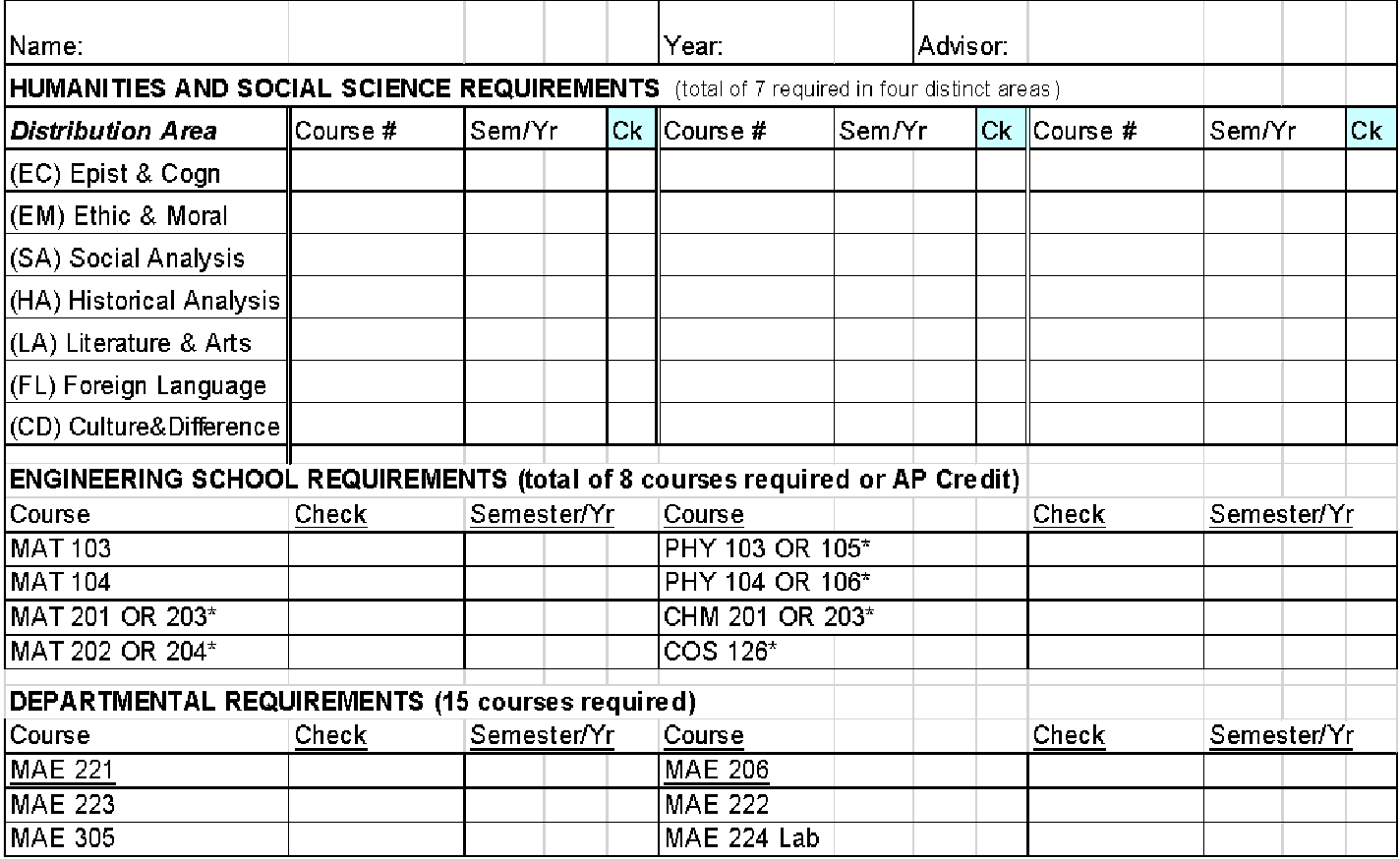 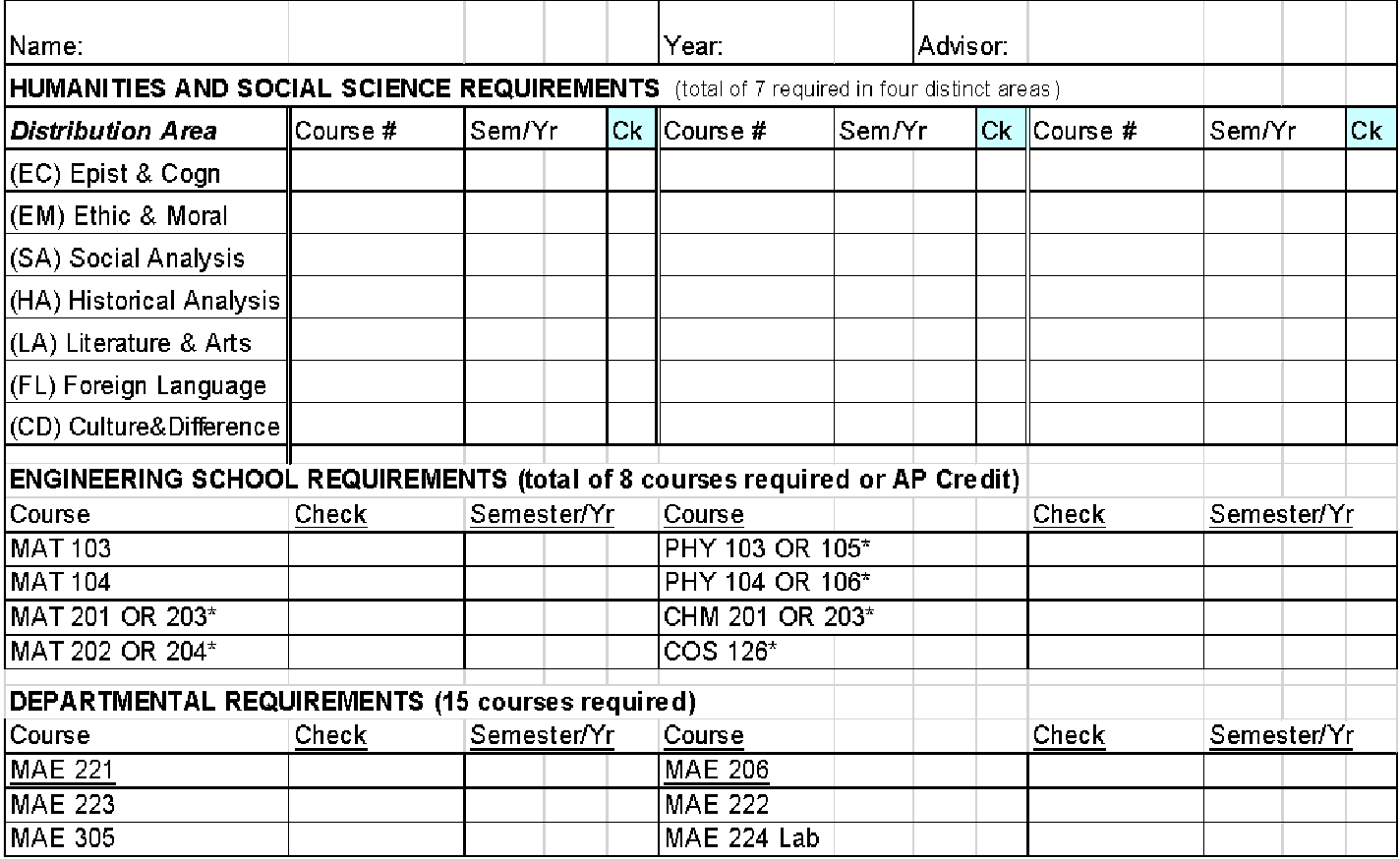 Notes:Substitutions not requiring Departmental Representative’s Approval:Math:EGR 192 replaces MAT 201 or MAT 203Physics:PHY 107/108/109 sequence “General Physics” may replace the PHY103/105 or PHY 105/106 sequence EGR 191 replaces PHY 103 or PHY 105EGR 193 replaces PHY 104 or PHY 106Chemistry:CHM 207 Advanced General Chemistry: Materials ChemistryNOTE: ISC 231, 232 (Fall) and ISC 233, 234 (Spring) replaces PHY 103/104, CHM 201 and COS 126 All other courses substitutions must be approved in writing by the Departmental Representative. Design Courses:MAE 321 Engineering Design MAE 322 Mechanical Design MAE 332 Aircraft DesignMAE 342 Space System DesignMAE 412 Microprocessors for Measurement and ControlCEE 477 Engineering Design for Sustainable Development (for students participating in the Sustainable Energy Program)Revised for AY 20-21Mechanical EngineeringNotes:Substitutions not requiring Departmental Representative’s Approval:Math:EGR 192 replaces MAT 201 or MAT 203Physics:PHY 107/108/109 sequence “General Physics” may replace the PHY103/105 or PHY 105/106 sequence EGR 191 replaces PHY 103 or PHY 105EGR 193 replaces PHY 104 or PHY 106Chemistry:CHM 207 Advanced General Chemistry: Materials ChemistryNOTE: ISC 231, 232 (Fall) and ISC 233, 234 (Spring) replaces PHY 103/104, CHM 201 and COS 126Suggested Second Math Course:MAE 306 (MAT 392) Mathematics in Engineering II (strongly recommended for those planning graduate work in engineering or applied science)ORF 245 Fundamentals of Engineering Statistics ORF 307 OptimizationORF 309 Probability and Stochastic Systems (MAT 380/ELE 380)ORF 363 Computing and Optimization for the Physical and Social Sciences (COS 323) COS 302 Mathematics for Numerical Computing and Machine LearningCOS 340 Reasoning About Computation MAT 330 Complex Analysis with Applications MAT 393 Mathematical ProgrammingPHY 403 Mathematical Methods of PhysicsAll other courses substitutions must be approved in writing by the Departmental Representative. Design Courses:MAE 321 Engineering Design MAE 322 Mechanical Design MAE 332 Aircraft DesignMAE 342 Space System DesignMAE 412 Microprocessors for Measurement and ControlCEE 477 Engineering Design for Sustainable Development (pre-approved as Mech Design for those students enrolled in the Sustainable Energy Program)Technical Electives:CB3 341 Mass, Momentum, and Energy Transport (may replace MAE 423 Heat Transfer)Updated for AY 20-21Mechanical and Aerospace Engineering ProgramsUpper Level Departmental Requirements:( ) = Number of Courses RequiredCourse	Semester/Yr	Course	Semester/Yr	Course	Semester/YrFree Electives/ Additional Courses (Non-Tech Electives)Writing Requirement (1)Total # of Courses Must Equal 36Course	Semester/Yr	Course	Semester/Yr	Course	Semester/YrCertificate Program(s):*See back page for approved alternate courses	Revised for AY 20-21Notes:Substitutions not requiring Departmental Representative’s Approval:Math:EGR 192 replaces MAT 201 or MAT 203Physics:PHY 107/108/109 sequence “General Physics” may replace the PHY103/105 or PHY 105/106 sequence EGR 191 replaces PHY 103 or PHY 105EGR 193 replaces PHY 104 or PHY 106Chemistry:CHM 207 Advanced General Chemistry: Materials ChemistryNOTE: ISC 231, 232 (Fall) and ISC 233, 234 (Spring) replaces PHY 103/104, CHM 201 and COS 126Suggested Second Math Course:MAE 306 (MAT 392) Mathematics in Engineering II (strongly recommended for those planning graduate work in engineering or applied science)ORF 245 Fundamentals of Engineering Statistics ORF 307 OptimizationORF 309 Probability and Stochastic Systems (MAT 380/ELE 380)ORF 363 Computing and Optimization for the Physical and Social Sciences (COS 323) COS 302 Mathematics for numerical Modeling and Machine LearningCOS 340 Reasoning About Computation MAT 330 Complex Analysis with Applications MAT 393 Mathematical ProgrammingPHY 403 Mathematical Methods of PhysicsAll other courses substitutions must be approved in writing by the Departmental Representative. Design Courses:MAE 321 Engineering DesignMAE 322 Mechanical Design MAE 332 Aircraft DesignMAE 342 Space System DesignMAE 412 Microprocessors for Measurement and ControlCEE 477 Engineering Design for Sustainable Development (pre-approved as Mech Design for those students enrolled in the Sustainable Energy Program)Notes:ChairmanHoward A. Stone258-9493D-326hastone@princeton.eduDirector of Undergraduate StudiesMichael G. Littman258-5198D-202Amlittman@princeton.eduUndergraduate AdministratorTheresa Russo258-7972D-230tar3@princeton.eduDirector of Graduate StudiesMichael Mueller258-5191D-332muellerm@princeton.eduGraduate AdministratorKatarina Zara258-4683D-228kzara@princeton.eduDepartment ManagerJennifer Widdis258-5168D-214jwiddis@princeton.eduBusiness ManagerLaurel Leonard258-5139D-210ll5330@princeton.eduGrading DefinitionsGrading DefinitionsGrading DefinitionsA+ExceptionalSignificantly exceeds the highest expectations forundergraduate workAOutstandingMeets the highest standards for the assignment or courseA-ExcellentMeets very high standards for the assignment or courseB+Very goodMeets high standards for the assignment or courseBGoodMeets most of the assignment or courseB-More than adequateMore than adequate; shows some reasonable command of the materialC+AcceptableMeets basic standards for the assignment or courseCAcceptableMeets some of the basic standards for the assignment orcourseC-AcceptableWhile acceptable, falls short of meeting basic standards inseveral waysDMinimallyacceptableAcceptable Lowest passing gradeFFailingVery poor performance325[CEE 361]Structural Analysis and Intro to Finite Element Methods (Fall) – requires onlysophomore Modern Solid Mechanics (MAE 223). Either CEE 361 or CEE 312or MAE 323 is required of all Mechanical and Aerospace Engineering students.FALL**MathematicsMAE 223 Modern Solids MechanicsMAE 221 ThermodynamicsN.T.E. or MaterialsN.T.ESPRINGMathematics*MAE 206 Introduction to Engineering Dynamics*MAE 321 Engineering Design*MAE 222 Mechanics of FluidsMAE 224 LaboratoryFALLSenior Independent Work or Senior Thesis or Senior ProjectMAE 345 Introduction to RoboticsMAE 322 Mechanical Design (or MAE 412 Trains - Spring)N.T.E.SPRINGSenior Independent Work or Senior Thesis or Senior ProjectMAE 412 Microprocessors for Measurement and Control (or MAE 322 - Fall)T.E./N.T.E.N.T.E.FALLMAE 322 Mechanical Design –or- MAE 412 TrainsSenior Independent Work or Senior Thesis or Senior ProjectMAE 423 Heat Transfer or MAE 438 Electrochemical EngineeringN.T.E.N.T.E.SPRINGMAE 328 Energy for a Greenhouse- Constrained WorldSenior Independent Work or Senior Thesis or Senior ProjectN.T.E.N.T.E.FALLMAE 527 Physics of Gases IMAE 331 Aircraft Flight Dynamics MAE 341 Space FlightMAE 322 Mechanical DesignSPRINGMAE 426 Rockets and Air-Breathing Propulsion TechnologyMAE 531 Combustion MAE 332 Aircraft DesignMAE 342 Space System DesignFALL   ECO 100 Introduction to MicroeconomicsSPRING      ECO 101 Introduction to MacroeconomicsFALLSenior Independent Work or Senior Thesis or Senior ProjectMAE 345 Introduction to RoboticsMAE 322 Mechanical Design –or- MAE 412 Trains in springN.T.E.SPRINGSenior Independent Work or Senior Thesis or Senior ProjectMAE 412 Microprocessors for Measurement and ControlT.E./N.T.E.N.T.E.FALLMAE 433 Automatic Control SystemsMAE 3X1 Flight Dynamics*CEE 361 Matrix Structural Analysis and Intro to Finite Element MethodsN.T.E.*Note:  Either MAE 331 Aircraft Flight Dynamics-or- MAE 341 Space Flight – Aircraft or Space Flight must be completed in their respective sequence for credit. If MAE 331 is elected, MAE 335 should be taken concurrently and prior to MAE426. MAE 206 is a prerequisite for MAE 3X1.SPRINGMAE 3X2 Design*MSE 301 Materials Science and EngineeringMAE 321 Engineering Design*N.T.E.N.T.E. or T.E. *If not taken earlier*(Note: Either MAE 332 Aircraft Design-or- MAE 342 Space System Design - Aircraft or Space Flight must be completed in their respective sequence for credit)FALLSenior Independent Work or Senior Thesis or Senior ProjectMAE 335 Fluid DynamicsN.T.EN.T.E.SPRINGMAE 434 (or see list of technical electives below)MAE 427 Energy Conversion and the Environment: Transportation Applications or MAE 426 Rocket and Air-Breathing Propulsion TechnologyN.T.E.Senior Independent Work or Senior Thesis or Senior ProjectFALLMSE 302 Laboratory Techniques in Materials Science and EngineeringCOS 217 Introduction to Programming SystemsSPRINGELE 201 Information and SignalsELE 203 Electronic Circuit Analysis, Design and ImplementationMAE 434 Modern ControlsMAE 546 Optimal Control and Estimation MAE 412 Microprocessors for Measurement and ControlFALLSPRINGMathematicsMathematicsPHY 205 Classical Mechanics BorPHY 208 Principles of QuantumMechanicsPHY 207 Mechanics and WavesMAE 222 Mechanics of FluidsMAE 221 ThermodynamicsN.T.E.MAE 224 Integrated Engineering ScienceLaboratoryN.T.E.FALLMathematicsPHY 301 Thermal PhysicsCEE 361 Matrix Structural Analysis and Introduction to Finite Element MethodsMAE 433 Automatic Control SystemsN.T.E.SPRINGMathematicsPHY 304 Advanced ElectromagnetismMSE 301 Materials Science and EngineeringMAE 321 Engineering Design*N.T.E.*If not taken earlierFALLPHY 305 Introduction to the Quantum TheoryMAE 335 Fluid DynamicsN.T.E.MAE 412 TrainsBegin Senior ThesisSPRINGPHY 408 Modern Classical DynamicsMAE 442 Senior ThesisN.T.E.T.E./N.T.E.FALLMAE 511	Experimental Methods MAE 521	Optics and Lasers MAE 523	Electric Propulsion MAE 527	Physics of GasesPHY 406	Modern Physics IISPRINGMAE 328	Energy for a GreenhouseConstrained WorldMAE 555	Nonequilibrium Gas Dynamics PHY 312	Experimental PhysicsPHY 405	Modern Physics I MAE 434	Modern ControlMAE 427	Energy Conversion and theEnvironment: Transportation ApplicationsFALLSPRINGMAE 221 ThermodynamicsMathematics or NTEMAE 324 Structure and Properties of MaterialsMAE 223 Modern Solid MechanicsMAE 305 Math in Engineering IMAE 206 Intro to Engineering DynamicsMAE 321 Engineering DesignMAE 222 Fluid MechanicsMAE 224 Integrated Engineering Science LaboratoryN.T.E.FALLSPRINGMathematics ElectiveCEE 361 Matrix Structural Analysis and Introduction to Finite-Element MethodsMSE 302 Materials LabMAE 412 Microprocessors for Measurement and ControlMAE 423 Heat Transfer or MAE 438 Electrochemical EngineeringMaterials T.E.MAE 433 Automatic Control SystemsN.T.E.N.T.E.FALLSPRINGBegin Senior ThesisMAE 442 Senior ThesisCBE 415 PolymersMAE 322 Engineering DesignN.T.EMaterials T.E.N.T.E.N.T.E..Craig B. ArnoldResearch in the general area of materials synthesis and processing with interests in energy storage and conversion, additive and 3D manufacturing, microfluidics, and laser processing. Current projects include laser-induced microfluidic jetting, 3D and additive manufacturing of metal alloys, mechanics of batteries, electrochemical energy harvesting, and advanced optics for real-time 3D imaging.Research includes a mix of both experimental and theoretical projects ranging from fundamental science through product commercialization.Ryne BeesonIn my research, I develop mathematical theory and algorithms for improvement of solutions to optimal trajectory, guidance, navigation, and estimation problems. I use theory and techniques from optimal control, optimization, numerical methods, nonlinear filtering, inverse problems, probability, information theory, machine learning, and dynamical systems. I have an interest in applications to estimation of Earth and space weather/climate (high dimensional chaotic systems with sparse sensing), automated global spacecraft trajectory optimization, spacecraft guidance and navigation, and space situational awareness. Edgar Y. ChoueiriSpacecraft propulsion, plasma dynamics, astronautics, space plasma physics, acoustics, 3D audio, sound perception and localization.Daniel J. CohenWe do a variety of bioengineering, biomechanics, and biomaterials research with living tissues and engineered micro-devices. Cells are easy and fun to work with and we will teach you what you need to know! Current projects include micro-patterning of tissues, studying the swarm behaviors of hundreds of thousands of cells as they heal injuries, building tools to apply forces and electric fields to cells, and more. Our work is highly interdisciplinary and there will be many opportunities for independent projects. Learn more about our work and projects at CohenGroup!Luc DeikeResearch focuses on multi-phase turbulent systems, involving waves, drops and bubbles in turbulent environment. We develop laboratory and numerical experiments to explore the physics at play and build simple models. Our work is motivated by environmental and industrial applications, as diverse as the statistics of waves in the ocean, wave impact on structures, floating ice sheet, gas transfer by surface breaking waves in the ocean, spray dynamics and cloud formation in the atmosphere.Lamyaa El-GabryResearch interests are in gas turbine aerodynamics and heat transfer. Experimental research has focused on the aerothermal performance of film cooling flows through detailed measurements of velocity, turbulence, temperature, and heat transfer. Ongoing studies include experimental/computational fluid dynamics modeling of film cooled nozzle guide vanes and development of cooling geometry to improve film effectiveness.Alexander GlaserResearch focuses on the technical aspects of nuclear-energy use and related fuel-cycle technologies, and specifically on questions related to the proliferation of nuclear weapons. Analyses are supported by computer simulations of reactors. Additional projects on nuclear nonproliferation and disarmament, including nuclear forensics and nuclear archaeology. Web: http://nuclearfutures.princeton.edu  Mikko HaatajaResearch focuses on theoretical and computational materials science and physical biology. Current work includes studies of microstructure formation during solid-solid phase transformations, dislocation dynamics, mechanics of bulk metallic glasses, and evolving microstructures in biology.Kelsey HatzellOur group works on printable materials and understanding electrochemistry at interfaces. We also look at solution processed material synthesis of low dimensional materials for energy storage and water desalination application. We are interested in understanding far- from equilibrium material systems and utilize a suite of x-ray and neutron technique to understand these systems.Marcus HultmarkResearch interests are in experimental and theoretical fluid mechanics. Problems involving heat, mass and momentum transfer are being studied, including atmospheric flows, wind energy and bio inspired flows. Most work involves water or wind tunnels and some involve unique instrumentation.Jesse JenkinsEnergy systems engineer with a focus on the rapidly evolving electricity sector, including the transition to zero-carbon resources, the proliferation of distributed energy resources, and the role of electricity in economy-wide decarbonization. Jesse’s research focuses on improving and applying optimization-based energy systems models to evaluate low-carbon energy technologies, policy options, and robust decisions under deep uncertainty.Yiguang JuEnergy conversion by using alternative fuels. Engine knock and detonation. Non-equilibrium plasma assisted combustion for propulsion and fuel reforming. Advanced laser diagnostics and imaging of combustion processes. Multi-scale modeling of combustion in propulsion systems. Synthesis of functional nanomaterials for energy storage and optical imaging.Egemen KolemenResearch focuses on the application of dynamics and control theory to experimental plasma physics, primarily to address the challenges of fusion reactor design. I analyze the dynamics of complex plasma phenomena using applied mathematics and control theory with the aim of designing and implementing novel control techniques, which I then use to build real-time control systems from the ground up. Current research includes reduction of the heat flux to the fusion reactor vessel using advanced magnetic divertor configuration, detachment, and radiation control; and disruption avoidance against instabilities such as Neoclassical Tearing Modes and Resistive Wall Modes.Andrej KosmrljResearch combines elements of mechanics, physics and biology. Research projects include design and mechanics of metamaterials with unusual mechanical properties; biomechanics; mechanics in morphogenesis during embryo development; statistical mechanics of microscopic structures in the presence of thermal fluctuations and disorder, with potential applications for flexible electronics, sensitive force sensors or micro-actuators.Chung King LawResearch interests include droplet and spray combustion, formulation of synthetic and high-energy fuels, flame structure studies, ignition and extinction phenomena, soot formation in flames, climatic issues including hydrogen combustion and safety, combustion synthesis of materials, laser diagnostics and numerical simulation of flames.Naomi E. LeonardControl and dynamics with application to movement and decision-making of technological systems, such as autonomous vehicles and robotic systems, and to natural systems, such as animals. Biology- inspired, coordinated control of multi-vehicle networks. Mobile sensor networks and environmental monitoring. Modeling and analysis of collective motion and collective decision-making in animal groups such as fish schools, honeybee swarms, and zebra herds. Decision dynamics of mixed teams of humans and robots.Michael G. LittmanTwo main activities: (1) Modern manufacturing tools (3D printers, laser cutters, CNC mills) for use in STEM education and (2) the Terrestrial Planet Finder. The NSF-funded STEM work is connected to Prof. Littman's history of engineering interests. It involves developing devices and activities for secondary school students to re-create historic inventions such as Joseph Henry's electric motor or Alexander Bell's telephone using modern manufacturing tools. Students are then challenged to develop their own inventions based on concepts learned through re-creation. The TPF work involves the use of adaptive optics to correct for errors in telescope mirror shape and reflectivity. The objective is to minimize the effect of diffraction to improve visibility of faint astronomical objects including earth-like planets around nearby stars. Prof. Littman also supervises student projects for improving laboratory experiments and lecture demonstrations for his courses on microcomputer control, history of engineering, and motorcycle design.Anirudha MajumdarMy research interests lie in developing algorithmic tools that push highly agile robotic systems to the brink of their hardware limits while ensuring that they operate in a provably safe manner despite uncertainty in their environment and dynamics.Luigi MartinelliComputational Fluid Dynamics for high Reynolds number flow on complex domains: theory, software implementation on HPC systems, and utilization. Aerodynamic shape optimization for aeronautical and marine applications. Applied Aero/Hydro dynamics for aircraft, ships, cars and wind/tidal turbines.Julia MikhailovaAttosecond science, generation of attosecond pulses, light-matter interaction; ultrafast optics, generation and applications of ultrashort light pulses with the controlled carrier-envelope phase; optical parametric chirped pulse amplification; high-field physics, relativistic laser-plasma interaction, relativistic high-harmonic generation, laser- driven particle acceleration, quantum optics, entanglement of quantum states, biphoton states in spontaneous parametric scattering of light, fllamentation of light packets in air and solids; waveguides, nonlinear fiber optics, photonic-crystal fibers; nanowaveguide sensors.Michael E. MuellerComputational modeling and simulation of turbulent reacting flows. Specific interests include multi-modal turbulent combustion, pollutant emissions, and combustion-affected turbulence. Uncertainty quantification for turbulent reacting flow simulations. Numerical methods for complex geometries and algorithms for heterogeneous high-performance parallel computing. Applications to reciprocating engines, aircraft engines, and stationary gas turbines.Daniel M. NosenchuckDaniel M. NosenchuckExperimental/computational fluid mechanics and instrumentation. Active control of boundary layer instabilities and turbulence. Product design and manufacture, rapid prototyping; entrepreneurship.Clarence RowleyDynamical systems modeling of fluids, both to better understand the physics of complex flows, and to control these flows. Model reduction and symmetry reduction for bifurcation analysis and control. Numerical methods, and applications of geometric methods in fluid mechanics.Dynamical systems modeling of fluids, both to better understand the physics of complex flows, and to control these flows. Model reduction and symmetry reduction for bifurcation analysis and control. Numerical methods, and applications of geometric methods in fluid mechanics.Dynamical systems modeling of fluids, both to better understand the physics of complex flows, and to control these flows. Model reduction and symmetry reduction for bifurcation analysis and control. Numerical methods, and applications of geometric methods in fluid mechanics.Howard A. StoneResearch interests are in fluid dynamics, widely interpreted, and include a combination of experiment, theory, simulation and modeling. The studies are oriented towards flow problems where viscous effects are significant. The Stone group has active projects involving multiphase flows in microfluidic devices, thin film flows, high-speed imaging of flow phenomena, investigations in bioengineering such as cellular-scale hydrodynamics, formation of biofilms, etc. Many projects occur at the boundaries of traditional disciplines. Stone is also interested in various industrial applications and thinking about ways modern communications and advances in small devices (mechanical, electrical, etc.) can augment and inform traditional engineering disciplines.Research interests are in fluid dynamics, widely interpreted, and include a combination of experiment, theory, simulation and modeling. The studies are oriented towards flow problems where viscous effects are significant. The Stone group has active projects involving multiphase flows in microfluidic devices, thin film flows, high-speed imaging of flow phenomena, investigations in bioengineering such as cellular-scale hydrodynamics, formation of biofilms, etc. Many projects occur at the boundaries of traditional disciplines. Stone is also interested in various industrial applications and thinking about ways modern communications and advances in small devices (mechanical, electrical, etc.) can augment and inform traditional engineering disciplines.Research interests are in fluid dynamics, widely interpreted, and include a combination of experiment, theory, simulation and modeling. The studies are oriented towards flow problems where viscous effects are significant. The Stone group has active projects involving multiphase flows in microfluidic devices, thin film flows, high-speed imaging of flow phenomena, investigations in bioengineering such as cellular-scale hydrodynamics, formation of biofilms, etc. Many projects occur at the boundaries of traditional disciplines. Stone is also interested in various industrial applications and thinking about ways modern communications and advances in small devices (mechanical, electrical, etc.) can augment and inform traditional engineering disciplines.Barrie S. H. Royce(Emeritus)Present research is concerned with the mechanical properties of materials on the nanometer length scale. Of particular interest is study of materials in a biological environment and MEMS structures.Mechanical testing techniques are being developed to look at elastic and plastic properties of nano- or micro-structured materials, their resistance to fatigue environments, and the effects of surface morphology on cell- material interactions.Departmental Representative:M.G. Littman Ext. 8-5198D-202A E-Quad.mlittman@princeton.eduAcademic AdministratorTheresa Russo Ext. 8-7972D-230, E-Quad tar3@princeton.eduUpperclass Advisors:Class of 2022:( ) = Number of Courses Required( ) = Number of Courses RequiredCourseSemester/YrCourseSemester/YrCourseSemester/YrMaterials (1)MAE 324 or MSE 301Design (3)**MAE 321MAE 332 or 342Required TechnicalMAE 331 or 341CEE 361 or CEE 312MAE 335Electives (5)MAE 433MAE 426 or 427Senior IW -or-MAE 439MAE 440One Semester of independent work is required. More than one suggested.One Semester of independent work is required. More than one suggested.Senior Thesis -or-MAE 442One Semester of independent work is required. More than one suggested.One Semester of independent work is required. More than one suggested.Senior ProjectMAE 444One Semester of independent work is required. More than one suggested.One Semester of independent work is required. More than one suggested.Aero Requirements:MAE 321, MAE 331/341 or MAE 332/342, MAE 335, MAE 427/426, MAE 433, Materials,MAE 321, MAE 331/341 or MAE 332/342, MAE 335, MAE 427/426, MAE 433, Materials,MAE 321, MAE 331/341 or MAE 332/342, MAE 335, MAE 427/426, MAE 433, Materials,MAE 321, MAE 331/341 or MAE 332/342, MAE 335, MAE 427/426, MAE 433, Materials,MAE 321, MAE 331/341 or MAE 332/342, MAE 335, MAE 427/426, MAE 433, Materials,ChecklistCEE361/CEE312, Sr. IW -or- Sr. Thesis -or- Sr. Project - also satisfies 3rd Design RequirementCEE361/CEE312, Sr. IW -or- Sr. Thesis -or- Sr. Project - also satisfies 3rd Design RequirementCEE361/CEE312, Sr. IW -or- Sr. Thesis -or- Sr. Project - also satisfies 3rd Design RequirementCEE361/CEE312, Sr. IW -or- Sr. Thesis -or- Sr. Project - also satisfies 3rd Design RequirementCEE361/CEE312, Sr. IW -or- Sr. Thesis -or- Sr. Project - also satisfies 3rd Design RequirementCEE361/CEE312, Sr. IW -or- Sr. Thesis -or- Sr. Project - also satisfies 3rd Design RequirementCourseSemester/YrCourseSemester/YrCourseSemester/YrFree Electives/Additional Courses(Non-Tech Electives)Writing Requirement (1)Total # of CoursesMust Equal 36Certificate Program(s):Certificate Program(s):*See back page for approved alternate courses*See back page for approved alternate courses**Third Design requirement will be satisfied by either Senior Independent Work, Senior Thesis, or Senior Project**Third Design requirement will be satisfied by either Senior Independent Work, Senior Thesis, or Senior Project**Third Design requirement will be satisfied by either Senior Independent Work, Senior Thesis, or Senior Project**Third Design requirement will be satisfied by either Senior Independent Work, Senior Thesis, or Senior Project**Third Design requirement will be satisfied by either Senior Independent Work, Senior Thesis, or Senior Project**Third Design requirement will be satisfied by either Senior Independent Work, Senior Thesis, or Senior ProjectOUTSIDE COURSES (If Applicable)OUTSIDE COURSES (If Applicable)OUTSIDE COURSES (If Applicable)OUTSIDE COURSES (If Applicable)Princeton Equivalent Course #Name of UniversitySemester & YearCommentsName:Year:Advisor:Advisor:HUMANITIES AND SOCIAL SCIENCE REQUIREMENTS (total of 7 required in four distinct areas)HUMANITIES AND SOCIAL SCIENCE REQUIREMENTS (total of 7 required in four distinct areas)HUMANITIES AND SOCIAL SCIENCE REQUIREMENTS (total of 7 required in four distinct areas)HUMANITIES AND SOCIAL SCIENCE REQUIREMENTS (total of 7 required in four distinct areas)HUMANITIES AND SOCIAL SCIENCE REQUIREMENTS (total of 7 required in four distinct areas)HUMANITIES AND SOCIAL SCIENCE REQUIREMENTS (total of 7 required in four distinct areas)HUMANITIES AND SOCIAL SCIENCE REQUIREMENTS (total of 7 required in four distinct areas)HUMANITIES AND SOCIAL SCIENCE REQUIREMENTS (total of 7 required in four distinct areas)HUMANITIES AND SOCIAL SCIENCE REQUIREMENTS (total of 7 required in four distinct areas)HUMANITIES AND SOCIAL SCIENCE REQUIREMENTS (total of 7 required in four distinct areas)Distribution AreaCourse #Sem/YrSem/YrCkCourse #Sem/YrSem/YrCkCourse #Sem/YrSem/YrCk(EC) Epist & Cogn(EM) Ethic & Moral(SA) Social Analysis(HA) Historical Analysis(LA) Literature & Arts(FL) Foreign Language(CD) Culture&DifferenceENGINEERING SCHOOL REQUIREMENTS (total of 8 courses required or AP Credit)ENGINEERING SCHOOL REQUIREMENTS (total of 8 courses required or AP Credit)ENGINEERING SCHOOL REQUIREMENTS (total of 8 courses required or AP Credit)ENGINEERING SCHOOL REQUIREMENTS (total of 8 courses required or AP Credit)ENGINEERING SCHOOL REQUIREMENTS (total of 8 courses required or AP Credit)ENGINEERING SCHOOL REQUIREMENTS (total of 8 courses required or AP Credit)ENGINEERING SCHOOL REQUIREMENTS (total of 8 courses required or AP Credit)ENGINEERING SCHOOL REQUIREMENTS (total of 8 courses required or AP Credit)ENGINEERING SCHOOL REQUIREMENTS (total of 8 courses required or AP Credit)CourseCheckSemester/YrSemester/YrSemester/YrCourseCheckSemester/YrSemester/YrSemester/YrMAT 103PHY 103 OR 105*PHY 103 OR 105*MAT 104PHY 104 OR 106*PHY 104 OR 106*MAT 201 OR 203*CHM 201 OR 203*CHM 201 OR 203*MAT 202 OR 204*COS 126*DEPARTMENTAL REQUIREMENTS (15 courses required)DEPARTMENTAL REQUIREMENTS (15 courses required)DEPARTMENTAL REQUIREMENTS (15 courses required)DEPARTMENTAL REQUIREMENTS (15 courses required)DEPARTMENTAL REQUIREMENTS (15 courses required)DEPARTMENTAL REQUIREMENTS (15 courses required)CourseCheckSemester/YrSemester/YrSemester/YrCourseCheckSemester/YrSemester/YrSemester/YrMAE 221MAE 206MAE 223MAE 222MAE 305MAE 224 LabUpper Level Departmental Requirements: ( ) = Number of Courses RequiredUpper Level Departmental Requirements: ( ) = Number of Courses RequiredUpper Level Departmental Requirements: ( ) = Number of Courses RequiredUpper Level Departmental Requirements: ( ) = Number of Courses RequiredUpper Level Departmental Requirements: ( ) = Number of Courses RequiredCourseSemester/YrCourseSemester/YrCourseSemester/YrMaterials (1)MAE 324 or MSE 301Design (3) **MAE 321MAE 322 or 412 or CEE 477MAE 322 or 412 or CEE 477Math Elective (1)Required TechnicalMAE 335 or 423 or 438CEE 361 or 312 or MAE 323CEE 361 or 312 or MAE 323Tech ElectiveElectives (4)MAE 433Senior IW -or-MAE 439MAE 440One semester of independentOne semester of independentSenior Thesis -or-MAE 442work is required. More than onework is required. More than oneSenior ProjectMAE 444suggested.Mech Requirements:MAE 321, MAE 322/412, MAE 335/423/438, Math Elective, Tech Elective, MAE 433, Materials,MAE 321, MAE 322/412, MAE 335/423/438, Math Elective, Tech Elective, MAE 433, Materials,MAE 321, MAE 322/412, MAE 335/423/438, Math Elective, Tech Elective, MAE 433, Materials,MAE 321, MAE 322/412, MAE 335/423/438, Math Elective, Tech Elective, MAE 433, Materials,MAE 321, MAE 322/412, MAE 335/423/438, Math Elective, Tech Elective, MAE 433, Materials,MAE 321, MAE 322/412, MAE 335/423/438, Math Elective, Tech Elective, MAE 433, Materials,ChecklistCEE 361(MAE325)/CEE312, Sr. IW or Sr. Thesis or Sr. Project - satisfies 3rd Design RequirementCEE 361(MAE325)/CEE312, Sr. IW or Sr. Thesis or Sr. Project - satisfies 3rd Design RequirementCEE 361(MAE325)/CEE312, Sr. IW or Sr. Thesis or Sr. Project - satisfies 3rd Design RequirementCEE 361(MAE325)/CEE312, Sr. IW or Sr. Thesis or Sr. Project - satisfies 3rd Design RequirementCEE 361(MAE325)/CEE312, Sr. IW or Sr. Thesis or Sr. Project - satisfies 3rd Design RequirementCEE 361(MAE325)/CEE312, Sr. IW or Sr. Thesis or Sr. Project - satisfies 3rd Design RequirementCourseSemester/YrCourseSemester/YrCourseSemester/YrFree Electives/Additional Courses(Non-Tech Electives)Writing Requirement (1)Total # of Courses MustCertificate ProgramsEqual 36*See back page for approved alternate courses*See back page for approved alternate courses**Third design requirement will be satisfied by either Senior Independent Work, Senior Thesis, or Senior Project**Third design requirement will be satisfied by either Senior Independent Work, Senior Thesis, or Senior Project**Third design requirement will be satisfied by either Senior Independent Work, Senior Thesis, or Senior Project**Third design requirement will be satisfied by either Senior Independent Work, Senior Thesis, or Senior Project**Third design requirement will be satisfied by either Senior Independent Work, Senior Thesis, or Senior Project**Third design requirement will be satisfied by either Senior Independent Work, Senior Thesis, or Senior ProjectOUTSIDE COURSES (If Applicable)OUTSIDE COURSES (If Applicable)OUTSIDE COURSES (If Applicable)OUTSIDE COURSES (If Applicable)Princeton EquivalentCourse #Name of UniversitySemester &YearCommentsName:Year:Advisor:Advisor:HUMANITIES AND SOCIAL SCIENCE REQUIREMENTS (total of 7 required in four distinct areas)HUMANITIES AND SOCIAL SCIENCE REQUIREMENTS (total of 7 required in four distinct areas)HUMANITIES AND SOCIAL SCIENCE REQUIREMENTS (total of 7 required in four distinct areas)HUMANITIES AND SOCIAL SCIENCE REQUIREMENTS (total of 7 required in four distinct areas)HUMANITIES AND SOCIAL SCIENCE REQUIREMENTS (total of 7 required in four distinct areas)HUMANITIES AND SOCIAL SCIENCE REQUIREMENTS (total of 7 required in four distinct areas)HUMANITIES AND SOCIAL SCIENCE REQUIREMENTS (total of 7 required in four distinct areas)HUMANITIES AND SOCIAL SCIENCE REQUIREMENTS (total of 7 required in four distinct areas)HUMANITIES AND SOCIAL SCIENCE REQUIREMENTS (total of 7 required in four distinct areas)HUMANITIES AND SOCIAL SCIENCE REQUIREMENTS (total of 7 required in four distinct areas)Distribution AreaCourse #Sem/YrSem/YrCkCourse #Sem/YrSem/YrCkCourse #Sem/YrSem/YrCk(EC) Epist & Cogn(EM) Ethic & Moral(SA) Social Analysis(HA) Historical Analysis(LA) Literature & Arts(FL) Foreign Language(CD) Culture&DifferenceENGINEERING SCHOOL REQUIREMENTS (total of 8 courses required or AP Credit)ENGINEERING SCHOOL REQUIREMENTS (total of 8 courses required or AP Credit)ENGINEERING SCHOOL REQUIREMENTS (total of 8 courses required or AP Credit)ENGINEERING SCHOOL REQUIREMENTS (total of 8 courses required or AP Credit)ENGINEERING SCHOOL REQUIREMENTS (total of 8 courses required or AP Credit)ENGINEERING SCHOOL REQUIREMENTS (total of 8 courses required or AP Credit)ENGINEERING SCHOOL REQUIREMENTS (total of 8 courses required or AP Credit)ENGINEERING SCHOOL REQUIREMENTS (total of 8 courses required or AP Credit)ENGINEERING SCHOOL REQUIREMENTS (total of 8 courses required or AP Credit)CourseCheckSemester/YrSemester/YrSemester/YrCourseCheckSemester/YrSemester/YrSemester/YrMAT 103PHY 103 OR 105*PHY 103 OR 105*MAT 104PHY 104 OR 106*PHY 104 OR 106*MAT 201 OR 203*CHM 201 OR 203*CHM 201 OR 203*MAT 202 OR 204*COS 126*DEPARTMENTAL REQUIREMENTS (15 courses required)DEPARTMENTAL REQUIREMENTS (15 courses required)DEPARTMENTAL REQUIREMENTS (15 courses required)DEPARTMENTAL REQUIREMENTS (15 courses required)DEPARTMENTAL REQUIREMENTS (15 courses required)DEPARTMENTAL REQUIREMENTS (15 courses required)CourseCheckSemester/YrSemester/YrSemester/YrCourseCheckSemester/YrSemester/YrSemester/YrMAE 221MAE 206MAE 223MAE 222MAE 305MAE 224 LabMaterials (1)MAE 324 (AE/ME)MSE 301 (AE/ME)Design (3)MAE 321 (AE/ME)MAE 332/342 (AE)MAE 322/412 (ME)*Math Elective (ME) (1)Required TechnicalElectives (5)MAE 331/341 (AE)MAE 335 (AE/ME)MAE 427/426 (AE)Required TechnicalElectives (5)MAE 433 (AE/ME)CEE361/312orMAE323 (AE/ME)CEE361/312orMAE323 (AE/ME)Senior IW -or-Senior Thesis -or- Senior ProjectMAE 439MAE 440One Semester of independentwork is required. More than one suggested.One Semester of independentwork is required. More than one suggested.Senior IW -or-Senior Thesis -or- Senior ProjectMAE 442One Semester of independentwork is required. More than one suggested.One Semester of independentwork is required. More than one suggested.Senior IW -or-Senior Thesis -or- Senior ProjectMAE 444One Semester of independentwork is required. More than one suggested.One Semester of independentwork is required. More than one suggested.Aero Requirements:	MAE 321, MAE 331/341 or MAE 332/342, MAE 335, MAE 427/426, MAE 433, Materials,Checklist	CEE361orCEE312orMAE323, Sr. IW or Sr. Thesis or Sr. Project - satisfies 3rd Design RequirementAero Requirements:	MAE 321, MAE 331/341 or MAE 332/342, MAE 335, MAE 427/426, MAE 433, Materials,Checklist	CEE361orCEE312orMAE323, Sr. IW or Sr. Thesis or Sr. Project - satisfies 3rd Design RequirementAero Requirements:	MAE 321, MAE 331/341 or MAE 332/342, MAE 335, MAE 427/426, MAE 433, Materials,Checklist	CEE361orCEE312orMAE323, Sr. IW or Sr. Thesis or Sr. Project - satisfies 3rd Design RequirementAero Requirements:	MAE 321, MAE 331/341 or MAE 332/342, MAE 335, MAE 427/426, MAE 433, Materials,Checklist	CEE361orCEE312orMAE323, Sr. IW or Sr. Thesis or Sr. Project - satisfies 3rd Design RequirementAero Requirements:	MAE 321, MAE 331/341 or MAE 332/342, MAE 335, MAE 427/426, MAE 433, Materials,Checklist	CEE361orCEE312orMAE323, Sr. IW or Sr. Thesis or Sr. Project - satisfies 3rd Design RequirementAero Requirements:	MAE 321, MAE 331/341 or MAE 332/342, MAE 335, MAE 427/426, MAE 433, Materials,Checklist	CEE361orCEE312orMAE323, Sr. IW or Sr. Thesis or Sr. Project - satisfies 3rd Design RequirementAero Requirements:	MAE 321, MAE 331/341 or MAE 332/342, MAE 335, MAE 427/426, MAE 433, Materials,Checklist	CEE361orCEE312orMAE323, Sr. IW or Sr. Thesis or Sr. Project - satisfies 3rd Design RequirementMech Requirements:	MAE 321, MAE 322/412, MAE 335/423/438, Math Elective, TE, MAE 433, MaterialsChecklist	CEE361orCEE312orMAE323, Sr. IW or Sr. Thesis or Sr. Project - satisfies 3rd Design RequirementMech Requirements:	MAE 321, MAE 322/412, MAE 335/423/438, Math Elective, TE, MAE 433, MaterialsChecklist	CEE361orCEE312orMAE323, Sr. IW or Sr. Thesis or Sr. Project - satisfies 3rd Design RequirementMech Requirements:	MAE 321, MAE 322/412, MAE 335/423/438, Math Elective, TE, MAE 433, MaterialsChecklist	CEE361orCEE312orMAE323, Sr. IW or Sr. Thesis or Sr. Project - satisfies 3rd Design RequirementMech Requirements:	MAE 321, MAE 322/412, MAE 335/423/438, Math Elective, TE, MAE 433, MaterialsChecklist	CEE361orCEE312orMAE323, Sr. IW or Sr. Thesis or Sr. Project - satisfies 3rd Design RequirementMech Requirements:	MAE 321, MAE 322/412, MAE 335/423/438, Math Elective, TE, MAE 433, MaterialsChecklist	CEE361orCEE312orMAE323, Sr. IW or Sr. Thesis or Sr. Project - satisfies 3rd Design RequirementMech Requirements:	MAE 321, MAE 322/412, MAE 335/423/438, Math Elective, TE, MAE 433, MaterialsChecklist	CEE361orCEE312orMAE323, Sr. IW or Sr. Thesis or Sr. Project - satisfies 3rd Design RequirementMech Requirements:	MAE 321, MAE 322/412, MAE 335/423/438, Math Elective, TE, MAE 433, MaterialsChecklist	CEE361orCEE312orMAE323, Sr. IW or Sr. Thesis or Sr. Project - satisfies 3rd Design RequirementOUTSIDE COURSES (If Applicable)OUTSIDE COURSES (If Applicable)OUTSIDE COURSES (If Applicable)OUTSIDE COURSES (If Applicable)Princeton EquivalentCourse #Name of UniversitySemester &YearComments